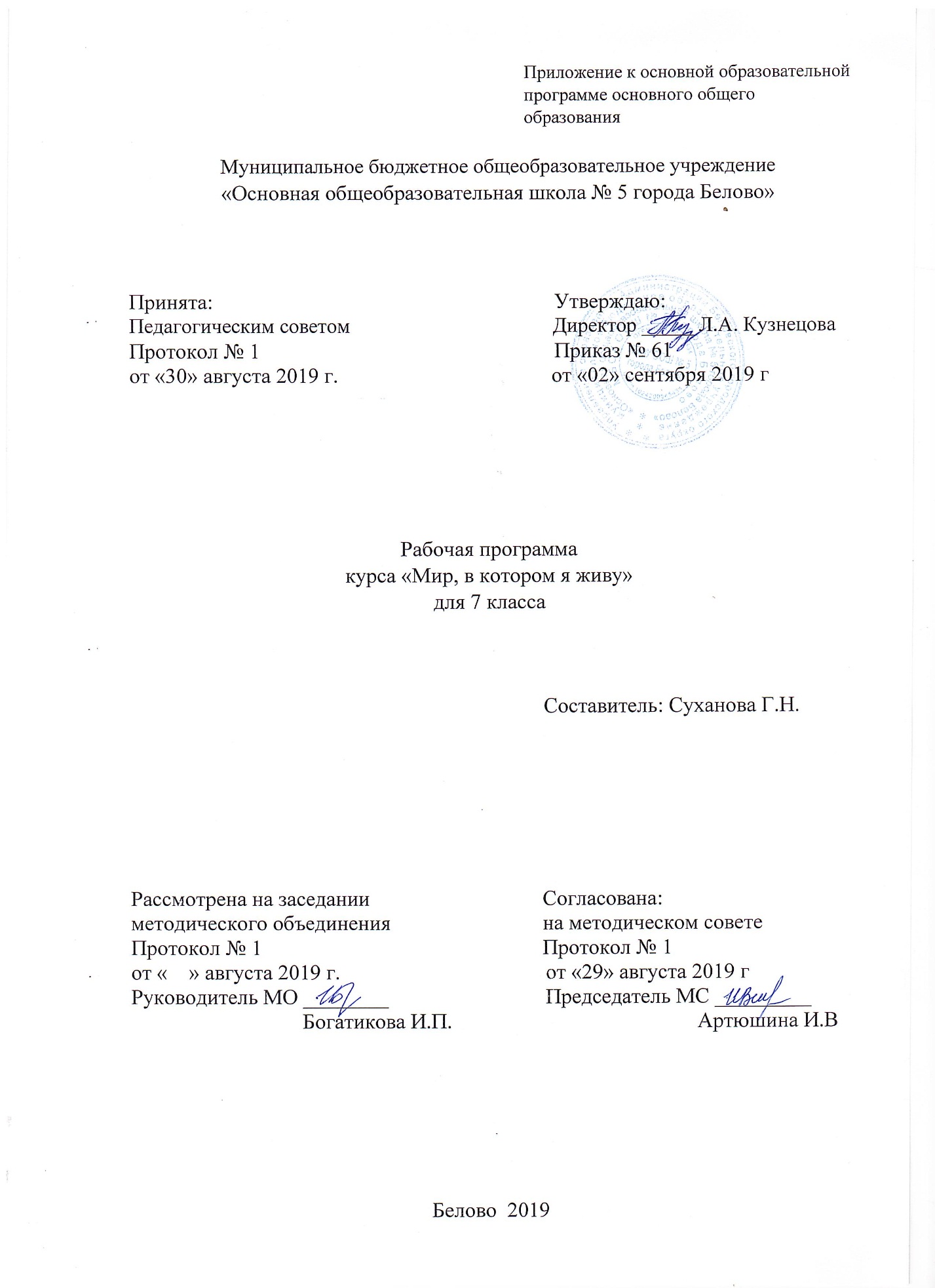 СОДЕРЖАНИЕ1. Планируемые результаты освоения курса «Мир, в котором я живу»2. Содержание курса «Мир, в котором я живу»  с указанием форм организации и видов деятельности 3.  Тематическое планированиеПЛАНИРУЕМЫЕ РЕЗУЛЬТАТЫ ОСВОЕНИЯ КУРСА «МИР, В КОТОРОМ Я ЖИВУ»Личностные результаты:воспитание российской гражданской идентичности: патриотизм, уважение к Отечеству, прошлое и настоящее многонационального народа России; осознание своей этнической принадлежности, знание истории, языка, культуры своего народа, своего края, основ культурного наследия народов России и человечества; усвоение гуманистических, демократических и традиционных ценностей многонационального российского общества; воспитание чувства ответственности и долга перед Родиной;формирование ответственного отношения к учению, готовности и способности, обучающихся к саморазвитию и самообразованию на основе мотивации к обучению и познанию, осознанному выбору и построению дальнейшей индивидуальной траектории образования на базе ориентировки в мире профессий и профессиональных предпочтений, с учетом устойчивых познавательных интересов, а также на основе формирования уважительного отношения к труду, развития опыта участия в социально значимом труде;формирование целостного мировоззрения, соответствующего современному уровню развития науки и общественной практики, учитывающего социальное, культурное, языковое, духовное многообразие современного мира;формирование осознанного, уважительного и доброжелательного отношения к другому человеку, его мнению, мировоззрению, культуре, языку, вере, гражданской позиции, к истории, культуре, религии, традициям, языкам, ценностям народов России и народов мира; готовности и способности вести диалог с другими людьми и достигать в нем взаимопонимания;освоение социальных норм, правил поведения, ролей и форм социальной жизни в группах и сообществах, включая взрослые и социальные сообщества; участие в школьном самоуправлении и общественной жизни в пределах возрастных компетенций с учетом региональных, этнокультурных, социальных и экономических особенностей;развитие морального сознания и компетентности в решении моральных проблем на основе личностного выбора, формирование нравственных чувств и нравственного поведения, осознанного и ответственного отношения к собственным поступкам;формирование коммуникативной компетентности в общении и сотрудничестве со сверстниками, детьми старшего и младшего возраста, взрослыми в процессе образовательной, общественно полезной, учебно-исследовательской, творческой и других видов деятельности;формирование ценности здорового и безопасного образа жизни; усвоение правил индивидуального и коллективного безопасного поведения в чрезвычайных ситуациях, угрожающих жизни и здоровью людей, правил поведения на транспорте и на дорогах;формирование основ экологической культуры, соответствующей современному уровню экологического мышления, развитие опыта экологически ориентированной рефлексивно-оценочной и практической деятельности в жизненных ситуациях;осознание значения семьи в жизни человека и общества, принятие ценности семейной жизни, уважительное и заботливое отношение к членам своей семьи;развитие эстетического сознания через освоение художественного наследия народов России и мира, творческой деятельности эстетического характера.Метапредметные результаты:умение самостоятельно определять цели своего обучения, ставить и формулировать для себя новые задачи в учебе и познавательной деятельности, развивать мотивы и интересы своей познавательной деятельности;умение самостоятельно планировать пути достижения целей, в том числе альтернативные, осознанно выбирать наиболее эффективные способы решения учебных и познавательных задач;умение соотносить свои действия с планируемыми результатами, осуществлять контроль своей деятельности в процессе достижения результата, определять способы действий в рамках предложенных условий и требований, корректировать свои действия в соответствии с изменяющейся ситуацией;умение оценивать правильность выполнения учебной задачи, собственные возможности ее решения;владение основами самоконтроля, самооценки, принятия решений и осуществления осознанного выбора в учебной и познавательной деятельности;       6) умение определять понятия, создавать обобщения, устанавливать аналогии, классифицировать, самостоятельно выбирать основания и критерии для классификации, устанавливать причинно-следственные связи, строить логическое рассуждение, умозаключение (индуктивное, дедуктивное и по аналогии) и делать выводы;     7) умение создавать, применять и преобразовывать знаки и символы, модели и схемы для решения учебных и познавательных задач;     8) смысловое чтение;умение организовывать учебное сотрудничество и совместную деятельность с учителем и сверстниками; работать индивидуально и в группе: находить общее решение и разрешать конфликты на основе согласования позиций и учета интересов; формулировать, аргументировать и отстаивать свое мнение;умение осознанно использовать речевые средства в соответствии с задачей коммуникации для выражения своих чувств, мыслей и потребностей; планирования и регуляции своей деятельности; владение устной и письменной речью, монологической контекстной речью;формирование и развитие компетентности в области использования информационно-коммуникационных технологий (далее - ИКТ компетенции); развитие мотивации к овладению культурой активного пользования словарями идругими поисковыми системами;формирование и развитие экологического мышления, умение применять его в познавательной, коммуникативной, социальной практике и профессиональной ориентации.2. СОДЕРЖАНИЕ УЧЕБНОГО ПРЕДМЕТА3. ТЕМАТИЧЕСКОЕ ПЛАНИРОВАНИЕ№ п\пСодержание внеурочной деятельностиФорма организации1Введение2«Здесь будет город заложен…»Природные условия городаМесто,  на котором вырос городОпределить географические координаты города, его высоту над уровнем моря  3Рельеф.4Почвы и геологическое строение.5Оформление коллекций почв и минералов.Экскурсия к обрыву и наблюдение залегания горных пород6Водоемы города.7Экологическое состояние реки Бачаты.Экскурсия на реку Бачаты.8Климат.Определить среднемесячные, годовые, по сезонам температуры воздуха, направления и силы ветра, облачности, влажности воздуха, атмосферного давления, атмосферных явлений.9Растительный покров.Экскурсия  на луг с  определением видового состава растительности10Животный мир.11Первые следы пребывания человека.Поселения.12Основание города.Время и место основания города. Название города13Основные функции города.14Дальнейший рост города15История городаФормирование исторической судьбы города.Конкурс стихов о родном городе16История и современное состояние центров городской жизни.17Выдающиеся люди – уроженцы города.18Экскурсия в городской краеведческий музей.Экскурсия.19«Что ни город – то норов»Городское население20Усадьба и жилища.Экскурсия в центральную часть города и микрорайон, где мы проживаем.21Городское хозяйство.22Одежда. Пища и утварь.23Семья.  Домашний быт.Обследование, опрос, наблюдение в семьях.24Семейные обычаи и обряды.25Общественный быт.Экскурсия в клуб «Телеут»26«Вот эта улица, вот этот дом…»Город с высоты птичьего полета.27Город глазами пешехода.28Город глазами пешехода.Экскурсия в поселок Новый Городок29«Есть город, который мне снится во сне…»Образ города в художественной литературе.30Образ города в изобразительном искусстве.31Образ города.Конкурс рисунков32«Душа города»Экскурсия в городскую библиотеку и вернисаж33Подведение итогов проделанной работы. Организация выставок.34Творческий отчет.Практикум.35Итоговое занятиеУрок Изучаемый раздел и темаКол-вочасов1Введение12«Здесь будет город заложен…»173«Что ни город – то норов»74«Вот эта улица, вот этот дом…»35«Есть город, который мне снится во сне…»46Итоговое занятие.3Итого:35